ПОСТАНОВЛЕНИЕАДМИНИСТРАЦИИ ГОРОДА-КУРОРТА ЖЕЛЕЗНОВОДСКА СТАВРОПОЛЬСКОГО КРАЯВ соответствии с Земельным кодексом Российской Федерации,   федеральными законами от 06 октября 2003 г. № 131-ФЗ «Об общих принципах организации местного самоуправления в Российской Федерации»,  от 26 июля 2006 г. № 135-ФЗ «О защите конкуренции», от 28 декабря 2009 г. № 381-ФЗ «Об основах государственного регулирования торговой деятельности в Российской Федерации», приказом комитета Ставропольского края по пищевой и перерабатывающей промышленности, торговле и лицензированию от 1 июля 2010 г. № 87 о/д «Об утверждении Порядка разработки и утверждения схемы размещения нестационарных торговых объектов органами местного самоуправления муниципальных образований Ставропольского края», Уставом города-курорта Железноводска Ставропольского края,  в целях создания условий  для обеспечения жителей города-курорта Железноводска Ставропольского края услугами торговли, общественного питания, бытового обслуживания и прочими услугами, оптимального размещения нестационарных торговых объектов и нестационарных объектов по предоставлению услуг на территории муниципального образования города-курорта Железноводска Ставропольского края, а также обеспечения равных возможностей юридическим лицам и индивидуальным предпринимателям для размещения нестационарных торговых объектов на территории города-курорта Железноводска Ставропольского краяПОСТАНОВЛЯЮ:1. Утвердить прилагаемые:1.1. Положение о порядке размещения нестационарных торговых объектов (нестационарных объектов по предоставлению услуг) на территории муниципального образования города-курорта Железноводска Ставропольского края.1.2. Методику определения начального (минимального) размера платы за право размещения нестационарного торгового объекта (нестационарного объекта по предоставлению услуг) за весь период его размещения на территории муниципального образования города-курорта Железноводска Ставропольского края.1.3. Положение об организации и проведении открытого аукциона на право заключения договора на размещение нестационарного торгового объекта (нестационарного объекта по предоставлению услуг) на территории муниципального образования города-курорта Железноводска Ставропольского края.1.4. Типовую форму договора на размещение нестационарного торгового объекта (нестационарного объекта по предоставлению услуг) на территории муниципального образования города-курорта Железноводска Ставропольского края.1.5. Форму удостоверения на право размещения нестационарного торгового объекта (нестационарного объекта по предоставлению услуг) при проведении праздничных, общественно-политических, культурно-массовых и спортивных мероприятий, муниципальных ярмарок на земельных участках, находящихся в муниципальной собственности города-курорта Железноводска Ставропольского края, и на земельных участках, государственная собственность на которые не разграничена.1.6. Форму ведения учета внесения хозяйствующими субъектами платы по договорам на размещение нестационарных торговых объектов (нестационарных объектов по предоставлению услуг) в электронном виде.2. Поручить:2.1. Отделу по экономике, торговле, инвестициям, курорту и туризму  администрации города-курорта Железноводска Ставропольского края в пределах компетенции обеспечить контроль выполнения юридическими лицами и индивидуальными предпринимателями условий заключенных договоров на размещение нестационарного торгового объекта (нестационарного объекта по предоставлению услуг).2.2. Управлению имущественных отношений администрации города-курорта Железноводска обеспечить составление ситуационных планов размещения нестационарных торговых объектов (нестационарных объектов по предоставлению услуг), включенных в  схему размещения нестационарных торговых объектов (нестационарных объектов по предоставлению услуг) на территории муниципального образования города-курорта Железноводска Ставропольского края.2.3. Отделу по экономике, торговле, инвестициям, курорту и туризму администрации города-курорта Железноводска Ставропольского края,
управлению имущественных отношений администрации города-курорта Железноводска, управлению архитектуры и градостроительства администрации города-курорта Железноводска Ставропольского края:2.3.1. Систематически анализировать оптимальность размещения нестационарных торговых объектов (нестационарных объектов по предоставлению услуг) на земельных участках, находящихся в муниципальной собственности города-курорта Железноводска и на земельных участках, государственная собственность на которые не разграничена.2.3.2. Вносить предложения по упорядочению и оптимизации размещения нестационарных торговых объектов (нестационарных объектов по предоставлению услуг).2.4. Помощнику главы администрации города-курорта Железноводска Ставропольского края обеспечить учет внесения хозяйствующими субъектами платы по договорам на размещение нестационарных торговых объектов (нестационарных объектов по оказанию услуг).3. Установить, что:3.1. Нестационарные торговые объекты (нестационарные объекты по предоставлению услуг) на земельных участках, находящихся в муниципальной собственности города-курорта Железноводска Ставропольского края, и на земельных участках, государственная собственность на которые не разграничена, размещаются в соответствии со схемой размещения нестационарных торговых объектов (нестационарных объектов по предоставлению услуг), утвержденной постановлением администрации города-курорта Железноводска Ставропольского края.3.2. При проведении городских культурно-массовых и спортивно-зрелищных мероприятий нестационарные торговые объекты (нестационарные объекты по предоставлению услуг) размещаются на земельных участках, находящихся в муниципальной собственности города-курорта Железноводска Ставропольского края и на земельных участках, государственная собственность на которые не разграничена на основании удостоверений, выдаваемых отделом по экономике, торговле, инвестициям, курорту и туризму администрации города-курорта Железноводска Ставропольского края, по форме, утвержденной постановлением.4. Опубликовать настоящее постановление в общественно-политическом еженедельнике «Железноводские ведомости» и разместить на официальном сайте Думы города-курорта Железноводска Ставропольского края и администрации города-курорта Железноводска Ставропольского края в сети Интернет.5. Контроль за выполнением настоящего постановления возложить на заместителя главы администрации города-курорта Железноводска Ставропольского края Бакулина Е.Е.6. Настоящее постановление вступает в силу со дня его официального опубликования.Глава города-курортаЖелезноводскаСтавропольского края                                                                    Е.И. МоисеевПроект подготовлен отделом по экономике, торговле, инвестициям, курорту и туризму администрации города-курорта Железноводска   Ставропольского края                              Руководитель отдела по экономике, торговле, инвестициям, курорту и туризму администрации города-курорта Железноводска   Ставропольского края   					             Л.Г. Ломакина Проект вносит:Заместитель главы администрации города-курорта ЖелезноводскаСтавропольского края 					              Е.Е. БакулинПроект визируют:Первый заместитель главы администрации города-курорта ЖелезноводскаСтавропольского края 					        Н.Н. БондаренкоЗаместитель главы администрации города-курорта ЖелезноводскаСтавропольского края 					         С.В. ЦвиркуновИсполняющий обязанности начальникаФинансового управленияадминистрации города-курортаЖелезноводска Ставропольского края 			   Л.А. ЗубоваНачальник управления архитектуры иградостроительства администрации города-курорта Железноводска Ставропольского края - главныйархитектор города 				      	                    Г.В. КвасниковаНачальник управления имущественных отношений администрации города-курорта Железноводска 			          	      И.В. ГречишниковИсполняющий обязанности руководителяотдела по мобилизационной подготовке и чрезвычайным ситуациям администрации города-курорта Железноводска Ставропольского края                                                              П.Ю. СоболевРуководитель юридического отдела администрации города-курортаЖелезноводска Ставропольского края                            Е.Л. Осинцева           		     Руководитель отдела по обеспечениюдеятельности администрации города-курорта Железноводска Ставропольского края                                      Г.В. Рудкова              г.Железноводск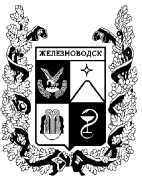 №О порядке размещения нестационарных торговых объектов (нестационарных объектов по предоставлению услуг) на территории муниципального образования города-курорта Железноводска Ставропольского края